              DOLNOBŘEŽANSKÉ MEDOVÉ PERNÍČKY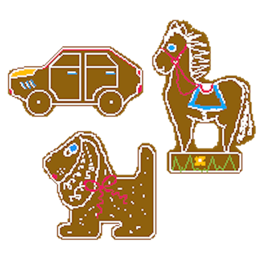                           CENOVÁ NABÍDKA                                          Platná od 01.10.2023SKUVánoční kolekceCenaPoznámky01Mikuláš malý45 Kč02Mikuláš střední55 Kč03Mikuláš velký70 Kč04Čert malý50 Kč05Čert velký70 Kč06Anděl malý40 Kč07Anděl střední50 Kč08Sněhulák malý30 Kč09Sněhulák velký65 Kč10Panáček 70 Kč11Podkova malá PF35 Kč12Podkova střední PF45 Kč13Podkova velká PF65 Kč14Zvoneček malý30 Kč15Zvoneček střední PF/Vesele Vánoce50 Kč16Zvoneček velký PF/Vesele Vánoce70 Kč17Rybička malá25 Kč18Rybička střední35 Kč19Rybička velká65 Kč20Hvězda malá30 Kč21Hvězda střední65 Kč22Hvězda velká100 Kč23Domeček malý30 Kč24Domeček střední55 Kč25Stromeček malý40 Kč26Stromeček velký70 Kč27Kometa střední45 Kč28Kometa velká70 Kč29Prasátko PF30 Kč3031323334Vánoční balení po 3 kusech:    Rybička + podkova + kostel    Sněhulák + podkova + stromeček    Prasátko + zvoneček + svíčka    Prasátko + stromeček + rybička    Domeček + kostel + svíčka60 KčVelikonoční kolekce35Malý zajíček25 Kč36Zajíček s pomlázkou st./v.35/55 Kč37Zajíček s kytičkou35 Kč38Zajíček kráčející st./v.35/55Kč39Zajíček s vajíčkem55 Kč40Zajíček stojící s nůší55 Kč41Zajíček s velkou nůší55 Kč42Malý beránek25 Kč434445Vajíčko:    Bílé s velkými květy    Bílé s malými lístečky    Barevné „Veselé Velikonoce“35 Kč46Slepička malá35 Kč47Slepička velká45 KčStálá nabídka48Auto40 Kč49Kočka malá40 Kč50Pes40 Kč51Malý koník45 Kč52Velký koník70 Kč53Srdíčko malé25 Kč54Srdíčko střední70 Kč55Srdíčko velké120 Kč56Kočka střední70 Kč